User Advisory Statement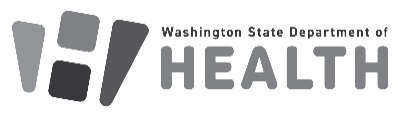 Floatation System Facility Construction Permit ApplicationThe owner must provide a user advisory statement to all bathers in writing that describes the following points clearly.Currently there is no chemical disinfectant for floatation systems that is registered with the United States Environmental Protection Agency.Float water is treated for health and safety as approved by the Washington State Department of Health and/or the local health department.It is not certain whether the treatment method is or is not effective.Float water quality is monitored by periodic bacteriological testing.Will you use the example user advisory statement as written below at your facility? YES: Check this box and return this form to WaterRecreation@doh.wa.gov.  NO: Submit a copy of the user advisory statement you will use at your facility to WaterRecreation@doh.wa.gov.Example:DOH 333-230 January 2024To request this document in another format, call 1-800-525-0127. Deaf or hard of hearing customers, please call 711 (Washington Relay) or email doh.information@doh.wa.gov.USER ADVISORYUSER ADVISORYUSER ADVISORYUSER ADVISORYUSER ADVISORYUSER ADVISORYI, , the undersigned bather, have read and understand the following statements regarding , the undersigned bather, have read and understand the following statements regarding float tanks and the treatment of float tank water: float tanks and the treatment of float tank water: float tanks and the treatment of float tank water: float tanks and the treatment of float tank water: float tanks and the treatment of float tank water: float tanks and the treatment of float tank water: Currently there is no chemical disinfectant for floatation systems that is registered with the United StatesCurrently there is no chemical disinfectant for floatation systems that is registered with the United StatesCurrently there is no chemical disinfectant for floatation systems that is registered with the United StatesCurrently there is no chemical disinfectant for floatation systems that is registered with the United StatesEnvironmental Protection Agency.Environmental Protection Agency.Environmental Protection Agency.Environmental Protection Agency.Float water is treated for health and safety as approved by the Washington State Department of Health and/or theFloat water is treated for health and safety as approved by the Washington State Department of Health and/or theFloat water is treated for health and safety as approved by the Washington State Department of Health and/or theFloat water is treated for health and safety as approved by the Washington State Department of Health and/or thelocal health department.local health department.local health department.local health department.It is not certain whether the treatment method is or is not effective.It is not certain whether the treatment method is or is not effective.It is not certain whether the treatment method is or is not effective.It is not certain whether the treatment method is or is not effective.Float water quality is monitored by periodic bacteriological testing.Float water quality is monitored by periodic bacteriological testing.Float water quality is monitored by periodic bacteriological testing.Float water quality is monitored by periodic bacteriological testing.Bather Signature:Bather Signature:Bather Signature:Date:Date:Date: